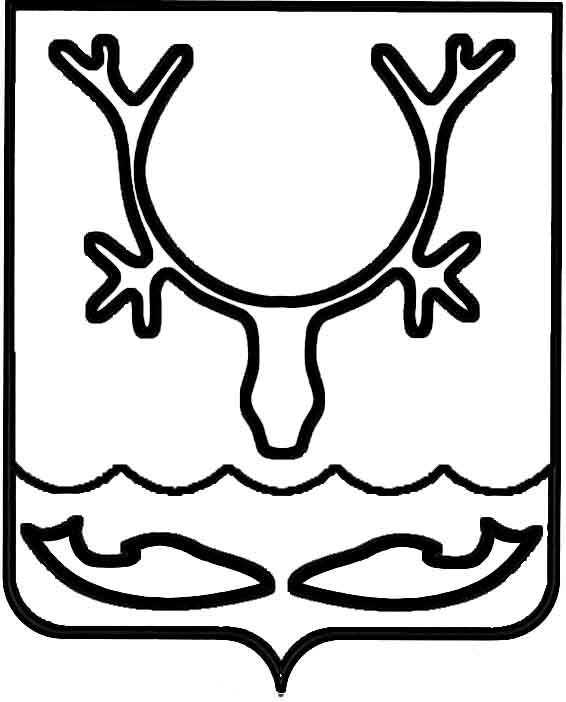 Администрация МО "Городской округ "Город Нарьян-Мар"ПОСТАНОВЛЕНИЕот “____” __________________ № ____________		г. Нарьян-МарОб определении способа формирования фонда капитального ремонтаВ соответствии с п. 7 ст. 170 Жилищного кодекса РФ, п. 8 ст. 7 закона НАО                         от 15.07.2013 № 77-ОЗ "Об организации проведения капитального ремонта общего имущества в многоквартирных домах, расположенных на территории Ненецкого автономного округа" Администрация МО "Городской округ "Город Нарьян-Мар"П О С Т А Н О В Л Я Е Т:1.	В многоквартирном доме, расположенном по адресу: г. Нарьян-Мар,                           ул. Первомайская, д. 14, определить формирование фонда капитального ремонта                на счете регионального оператора.2.	Настоящее постановление подлежит официальному опубликованию                             и размещению на сайте Администрации МО "Городской округ "Город Нарьян-Мар".0603.2018151И.о. главы МО "Городской округ "Город Нарьян-Мар" А.Н.Бережной